О внесении изменений в решение Собрания депутатов № 3 от 02.08.2011 года «Порядок предоставления в собственность бесплатно многодетным семьям земельных участков, находящихся в муниципальной собственности  Хозанкинского сельского поселения Красночетайского района Чувашской  Республики, и земельных участков, государственная собственность на которые не разграничена»1. Внести в решение Собрания депутатов № 3 от 02.08.2011 года «Порядок предоставления в собственность бесплатно многодетным семьям земельных участков, находящихся в муниципальной собственности  Хозанкинского сельского поселения Красночетайского района Чувашской  Республики, и земельных участков, государственная собственность на которые не разграничена» следующие изменения: в пункте 1.3 Порядка слова «для дачного строительства – 0,10 га» заменить словами «для дачного строительства – 0,15 га», «для ведения личного подсобного хозяйства – 0,50 га» заменить словами «для ведения личного подсобного хозяйства – 1,0 га»;в пункте 2.6 Порядка слова «после формирования Списка» заменить словами «с даты регистрации заявления»;в пункте 2.7 Порядка слова «не позднее 5 рабочих дней» заменить словами «не позднее 3 рабочих дней».           2. Настоящее Решение вступает в силу с момента его официального опубликования.Глава Хозанкинскогосельского поселения                                                                          А.Г. Праулов     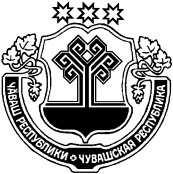 ЧĂВАШ РЕСПУБЛИКИХĔРЛĔ ЧУТАЙ РАЙОНĔХУСАНУШКĂНЬ ЯЛ ПОСЕЛЕНИЙĚН ДЕПУТАТСЕН ПУХĂВĚ ЧУВАШСКАЯ РЕСПУБЛИКА КРАСНОЧЕТАЙСКИЙ РАЙОНСОБРАНИЕ ДЕПУТАТОВ ХОЗАНКИНСКОГО СЕЛЬСКОГО ПОСЕЛЕНИЯ ЙЫШĂНУ 02.03.2012 4 № Хусанушкёнь ялĕРЕШЕНИЕ02.03.2012 № 4д. Хозанкино